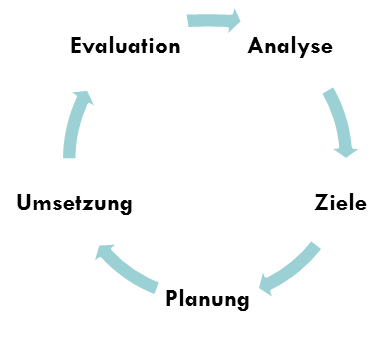 Der EvaluationszyklusAn verschiedenen Punkten eines Weiterbildungsprozesses gilt es herauszufinden, was bereits erreicht wurde und inwieweit die Ergebnisse mit den ursprünglich formulierten Zielen übereinstimmen. Diese Analyse erfolgt spiralförmig im Rahmen des Planungszyklus: Ziele formulieren, neue Massnahmen planen, umsetzen, wieder auswerten, analysieren, Ziele formulieren, …Dieses systematische Einspeisen von Evaluationsergebnissen in den Planungszyklus liefert den Schulverantwortlichen wichtiges Steuerungswissen und ermöglicht der Schule, zielorientiert zu lernen und sich kontinuierlich weiterzuentwickeln.Verschiedene EvaluationsebenenEs ist ratsam, sich der unterschiedlichen Evaluationsebenen bewusst zu sein. Geht es um die Teilnehmerzufriedenheit („Process“)?
z.B. Veranstaltungs-Evaluation, Feedbacks bezüglich Organisation, Arbeitsformen, VermittlungsformenGeht es um die Ergebnisse („Output“)?
z.B. Transfer-Evaluation, Feedbacks bezüglich Inhalten und Praxisbezug, Einschätzung der Kompetenzerweiterung bzw. Lern- und Erfahrungsergebnisse im Hinblick auf die individuellen und gemeinsamen ZielsetzungenGeht es um die Wirkung im schulischen Alltag („Outcome“)?
z.B. Langzeit- und Einzelfallstudien, Feedbacks bezüglich längerfristigen und nachhaltigen Verhaltens- und Einstellungsänderungen auf persönlichen und institutionellen EbenenGeht es um die Rahmenbedingungen („Input“)?
z.B. Überprüfung der zeitlichen, finanziellen und materiellen Rahmenbedingungen, Qualität der VorbereitungBernadette Halter